РЕСПУБЛИКА  ДАГЕСТАН                                               АДМИНИСТРАЦИЯ МУНИЦИПАЛЬНОГО РАЙОНА «МАГАРАМКЕНТСКИЙ РАЙОН» ПОСТАНОВЛЕНИЕ № 489«14»      07     2016г.                                                                с. МагарамкентОб утверждении административного регламента по предоставлению муниципальной услуги «Выдача разрешения на распоряжение движимым или недвижимым имуществом несовершеннолетних, недееспособных (ограниченно дееспособных) совершеннолетних граждан»В соответствии с Федеральными законами от 27.07.2010 № 210-ФЗ «Об организации предоставления государственных и муниципальных услуг», от 06.10.2003 №131-ФЗ «Об общих принципах организации местного самоуправления в Российской Федерации», на основании постановления администрации МР «Магарамкентский район» от 28.12.2011г. № 874 «Об утверждении порядка разработки и утверждения административных регламентов исполнения муниципальных функций (предоставления муниципальных услуг) и Уставом МР «Магарамкентский район»  ПОСТАНОВЛЯЮ:1. Утвердить административный регламент по предоставлению муниципальной услуги: «Выдача разрешения на распоряжение движимым или недвижимым имуществом несовершеннолетних, недееспособных (ограниченно дееспособных) совершеннолетних граждан» (прилагается).2. Администрации МР «Магарамкентский район» опубликовать настоящее постановление в издании «Самурдин сес» и разместить  в сети Интернет на официальном сайте администрации МР «Магарамкентский район».3. Настоящее постановление вступает в законную силу со дня его официального опубликования.4. Признать утратившим силу постановление администрации МР «Магарамкентский район» от 25.07.2012г. №590 «Об утверждении административного регламента предоставления муниципальной услуги «Выдача разрешения на распоряжение движимым или недвижимым имуществом несовершеннолетних, недееспособных (ограниченно дееспособных) совершеннолетних граждан».5. Контроль за исполнением  настоящего постановления  возложить на заместителя главы администрации МР «Магарамкентский район» Абдуллаеву М.Н.Глава муниципального района 			                     Ф.З.Ахмедов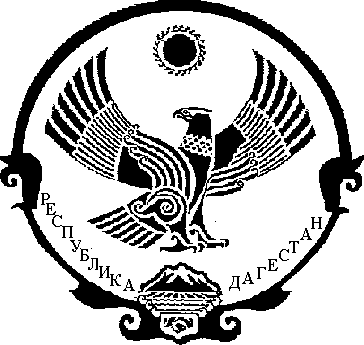 